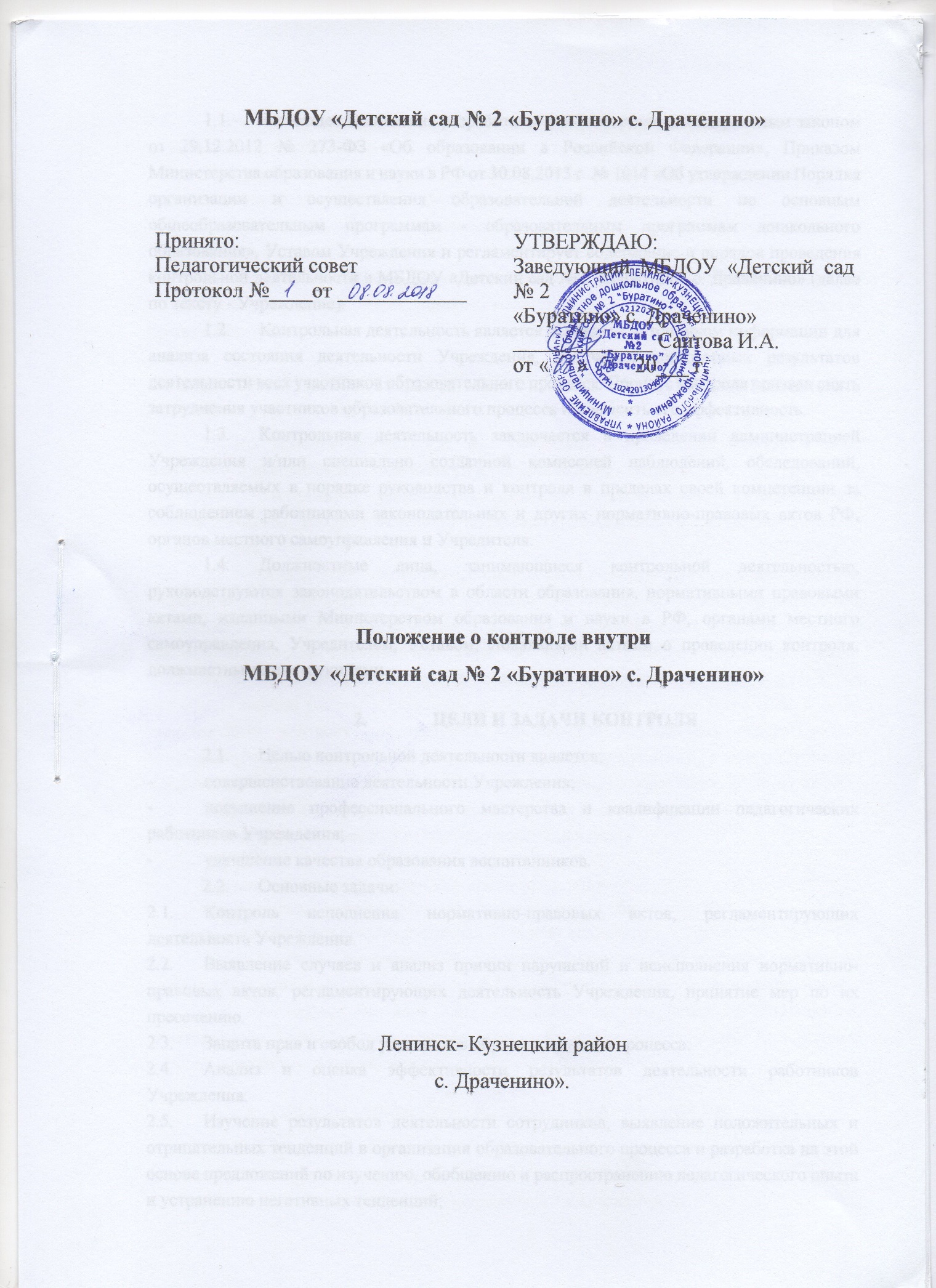 Настоящее Положение разработаны в соответствии с Федеральным законом от 29.12.2012 № 273-ФЗ «Об образовании в Российской Федерации», Приказом Министерства образования и науки в РФ от 30.08.2013 г. № 1014 «Об утверждении Порядка организации и осуществления образовательной деятельности по основным общеобразовательным программам - образовательным программам дошкольного образования», Уставом Учреждения и регламентирует содержание и порядок проведения контрольной деятельности в МБДОУ «Детский сад № 2 «Буратино» с. Драченино» (далее по тексту - Учреждение). Контрольная деятельность является основным источником информации для анализа состояния деятельности Учреждения, получения достоверных результатов деятельности всех участников образовательного процесса. Процесс контроля призван снять затруднения участников образовательного процесса и повысить его эффективность. Контрольная деятельность заключается в проведении администрацией Учреждения и/или специально созданной комиссией наблюдений, обследований, осуществляемых в порядке руководства и контроля в пределах своей компетенции за соблюдением работниками законодательных и других нормативно-правовых актов РФ, органов местного самоуправления и Учредителя. Должностные лица, занимающиеся контрольной деятельностью, руководствуются законодательством в области образования, нормативными правовыми актами, изданными Министерством образования и науки в РФ, органами местного самоуправления, Учредителем, Уставом, Локальными актами о проведении контроля, должностными инструкциями.ЦЕЛИ И ЗАДАЧИ КОНТРОЛЯ Целью контрольной деятельности является: совершенствование деятельности Учреждения; повышение профессионального мастерства и квалификации педагогических работников Учреждения; улучшение качества образования воспитанников. Основные задачи: Контроль исполнения нормативно-правовых актов, регламентирующих деятельность Учреждения. Выявление случаев и анализ причин нарушений и неисполнения нормативноправовых актов, регламентирующих деятельность Учреждения, принятие мер по их пресечению. Защита прав и свобод участников образовательного процесса. Анализ и оценка эффективности результатов деятельности работников Учреждения. Изучение результатов деятельности сотрудников, выявление положительных и отрицательных тенденций в организации образовательного процесса и разработка на этой основе предложений по изучению, обобщению и распространению педагогического опыта и устранению негативных тенденций; Совершенствование качества воспитания и образования детей с одновременным повышением ответственности должностных лиц за конечный результат. Контроль за организацией образовательного процесса с обучающимися с ограниченными возможностями здоровья. Контроль реализации образовательных программ, соблюдения Устава Учреждения и иных локальных актов Учреждения. Анализ результатов исполнения распорядительных актов по Учреждению. Оказание методической помощи педагогическим работникам Учреждения в процессе контроля.ОРГАНИЗАЦИОННЫЕ ВИДЫ, ФОРМЫ И МЕТОДЫ КОНТРОЛЬНОЙ ДЕЯТЕЛЬНОСТИКонтрольная деятельность в Учреждении может осуществляться в виде планового  и внепланового оперативного и   тематического контроля. Контрольная деятельность проходит в соответствии с утвержденным планом-графиком, который доводится до членов педагогического коллектива в начале учебного года.Тематический контроль проводится по отдельным проблемам деятельности Учреждения. Тематический контроль направлен не только на изучение фактического состояния дел по конкретному вопросу, но и на внедрение новых образовательных и здоровьесберегающих технологий, форм и методов работы, опыта работников Учреждения. Темы контроля определяются в соответствии с годовым планом работы, на основании анализа работы Учреждения по итогам предыдущего учебного года. В ходе тематического контроля анализируется практическая деятельность педагогических работников (через посещение занятий, воспитательные мероприятия с детьми, родителями, организация и проведение режимных моментов, проверку документации, анкетирование). Одной из форм тематического контроля является персональный контроль.В ходе персонального контроля, проверяющий изучает: уровень профессионального мастерства работника; уровень исполнения работником его должностных обязанностей;результаты деятельности работника и пути их достижения.Текущий (оперативный) контроль направлен на изучение вопросов, требующих постоянного контроля: не реже 1 (один) раза в квартал, 1 (один) раза в месяц. Методами контроля могут быть: анализ документации, наблюдение, анкетирование, беседа (опрос участников образовательного процесса), иные правомерные методы, способствующие достижению цели контроля.ОРГАНИЗАЦИЯ КОНТРОЛЬНОЙ ДЕЯТЕЛЬНОСТИКонтрольная деятельность в Учреждении осуществляется заведующим, старшим воспитателем, медсестрой, завхозом  в рамках полномочий, определенных распорядительным актом и согласно утвержденного плана контроля. Контрольная деятельность является составной частью годового плана работы Учреждения. Заведующий издает приказ о сроках и теме предстоящего контроля, устанавливает срок предоставления итоговых материалов, назначает ответственного, доводит до сведения проверяемых и проверяющих план предстоящего контроля. План предстоящего контроля составляется заведующим или старшим воспитателем. План определяет вопросы конкретной проверки, которые должны обеспечить достоверность и сравнимость результатов контроля для подготовки итогового документа. Периодичность и виды контрольной деятельности определяются необходимостью получения объективной информации о реальном состоянии дел и результатах деятельности работников Учреждения. Нормирование и тематика проверок находятся в исключительной компетенции заведующего. Основания для контрольной деятельности: план  контроля; задание руководства органа управления образованием; обращение физических и юридических лиц по поводу нарушений в области воспитания и образования. Работник должен быть предупрежден о проведении плановой проверки заранее. При проведении оперативных (экстренных) проверок педагогические и другие работники могут не предупреждаться заранее. Экстренным случаем считается письменная жалоба родителя (законного представителя) воспитанника на нарушения прав воспитанника, законодательства в сфере образования, трудовой дисциплины работником Учреждения. Результаты тематического контроля оформляются в виде аналитической справки о результатах контроля. Итоговый материал должен содержать констатацию фактов, выводы и при необходимости предложения. Текущий (оперативный) контроль фиксируется в виде констатации фактов. По результатам контроля оформляются выводы и рекомендации. Информация о результатах контроля доводится до работников Учреждения.По итогам контроля, в зависимости от его формы, целей, задач, а также с учетом реального положения дел: проводятся заседания Педагогического Совета, общие собрания работников Учреждения;Заведующий по результатам контроля принимает следующие решения: об издании соответствующего распорядительного акта; об обсуждении итоговых материалов контроля коллегиальным органом; о повторном контроле с привлечением определенных специалистов; о привлечении к дисциплинарной ответственности; о поощрении работников и др. О результатах проверки сведений, изложенных в обращениях родителей, запросах других граждан и организаций, сообщается им в установленном порядке и в сроки, установленные действующим законодательством РФ.ПРИМЕРНЫЙ ПЕРЕЧЕНЬ ВОПРОСОВ,ПОДЛЕЖАЩИХ КОНТРОЛЬНОЙ ДЕЯТЕЛЬНОСТИЗаведующий, старший воспитатель, медсестра, завхоз в рамках полномочий, вправе осуществлять контрольную деятельность по следующим вопросам: осуществления государственной политики в области образования; использования финансовых и материальных средств, в соответствии с нормативами и по назначению; использования методического обеспечения в образовательном процессе; реализации утвержденной образовательной программы дошкольного образования; соблюдения календарных планов; ведение педагогической документации; соблюдения Устава Учреждения, Правил внутреннего трудового распорядка и иных локальных актов Учреждения; функционирование сайта Учреждения; соблюдение безопасности в Учреждениии по другим вопросам в рамках компетенции проверяющих лиц.ПРАВА УЧАСТНИКОВ КОНТРОЛЬНОЙ ДЕЯТЕЛЬНОСТИ При осуществлении контрольной деятельности проверяющий имеетправо: знакомиться с документацией в соответствии с должностными обязанностями работника Учреждения, его аналитическими материалами; изучать практическую деятельность педагогических работников через посещение и анализ занятий, других мероприятий с детьми, наблюдение режимных моментов; проводить мониторинг образовательного процесса с последующим анализом полученной информации; организовывать социологические, психологические, педагогические исследования; делать выводы и принимать управленческие решения. Проверяемый работник Учреждения имеет право: знать сроки контроля и критерии оценки его деятельности; знать цель, содержание, виды, формы и методы контроля;своевременно знакомиться с выводами и рекомендациями проверяющих.7. ОТВЕТСТВЕННОСТЬ КОНТРОЛИРУЮЩЕЙ СТОРОНЫ Член администрации или член комиссии, занимающийся контрольной деятельностью в Учреждении, несет ответственность: за достоверность излагаемых фактов, представляемых в справках по итогам контроля; за тактичное отношение к проверяемому работнику во время проведения контрольных мероприятий; за качественную подготовку к проведению проверки деятельности работника; за ознакомление работника с итогами проверки до вынесения результатов на широкое обсуждение; за обоснованность выводов по итогам проверки.ТРЕБОВАНИЯ К ПРОВЕДЕНИЮ КОНТРОЛЬНЫХ МЕРОПРИЯТИЙ Аналитические материалы по результатам контроля должны содержать в себе следующие разделы: тема проверки; цель проверки; сроки проверки; результаты проверки (перечень проверенных мероприятий, документации и т.п.); решения по результатам проверки По результатам контроля заведующий издает приказ, в котором указываются: тема проверки; сроки проверки;-            решения по результатам проверки; назначаются ответственные лица по исполнению решения, указываются сроки устранения недостатков.ЗАКЛЮЧИТЕЛЬНЫЕ ПОЛОЖЕНИЯ Изменения и дополнения в настоящее Положение вносятся Педагогическим Советом и принимаются на его заседании в установленном порядке.Срок действия Положения не ограничен и действует до принятия нового.